Акт повернення  продукції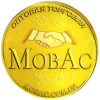 Умови повернення1. Повернення відбувається при наявності та коректно заповненому даному Акті.2. Повернення та обмін відбувається  при наявності товарного вигляду (не зіпсованої упаковки, відсутності наклейок та надписів, повного комплекту)3. Акумулятори повертаються, лише при відповідності упаковки і аккумулятора та обережно вскритій упаковці.4. Механічні пошкодження товару необхідно виявити та повернути на пізніше тиждня з моменту поставки товару5. Помилково замовлений товар, не являється причиною повернення і буде зворотньо повернено клієнту, виключенням вважаються лише додаткові домовленості з менеджером.                           Терміни гарантії - 12  міс. вся брендова продукція - 12  міс. вся брендова продукція -  6 міс на весь інший асортимент (аксесуарна група товару) -  6 міс на весь інший асортимент (аксесуарна група товару) -  3 міс mp3 плеєра -  3 міс mp3 плеєра -  2 міс продукція ТМ Atlanfa -  2 міс продукція ТМ Atlanfa -  1  міс корпуса, кнопки, захисне скло та  плівки, чохли. -  1  міс корпуса, кнопки, захисне скло та  плівки, чохли. -  2 запчастини для ремонту (при умові збереження печаті та захисних плівок) -  2 запчастини для ремонту (при умові збереження печаті та захисних плівок)Дата:                             Клієнт :                                                                 Адреса:Дата:                             Клієнт :                                                                 Адреса:Дата:                             Клієнт :                                                                 Адреса:Дата:                             Клієнт :                                                                 Адреса:Дата:                             Клієнт :                                                                 Адреса:Дата:                             Клієнт :                                                                 Адреса:Дата:                             Клієнт :                                                                 Адреса:Заповнює клієнтЗаповнює клієнтЗаповнює клієнтЗаповнює клієнтЗаповнює відділ браку та списанняЗаповнює відділ браку та списанняЗаповнює відділ браку та списання№Вид товаруК-ть шт.Причина поверненняДата та № накладноїКоментарії відділу списанняРішення по товару12345678910